Pressemitteilung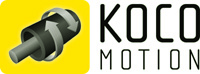 Dauchingen, 28.11.2017Kurzfassung für Print:Die Spannung steigt auf 48 VKOCO MOTION präsentiert eine neue Variante des Servosystems „KannMOTION“. Bisher wurde der Servoantrieb in den Flanschgrößen NEMA 17, 23 und 24 mit Drehmomenten von 0,4 bis 3,0 Nm angeboten. Die neue Variante bietet neben 24 V Versorgungsspannung und 2 A Phasenstrom jetzt auch 48 V und bis zu 10 A für den maximalen Output des Schrittmotors. Ein stabiles Drehmoment über einen größeren Drehzahlbereich, deutlich dynamischeres Verhalten und die Implementierung in weitere Größen wie NEMA 34 sind mit der neuen Performance möglich. Der aus einem Schrittmotor mit integriertem Encoder und einer direkt angebauten Steuerung bestehende voll programmierbare integrierte Closed-Loop-Antrieb ist einfach programmierbar. Die individuellen Anpassungen der Hard- und Software für Kundenprojekte basieren typischerweise auf 80 % Standard-Bausteinen. Und daraus resultiert das Konzept des Servosystems: Es kann nur das, was es können muss – und zwar perfekt. SPS IPC Drives Halle 3, Stand 240Bild:Kann-48V.jpg: Das kundenspezifische Servosystem KannMOTION gibt es jetzt in einer dynamischeren Variante.Kontakt:KOCO MOTION GmbH, Niedereschacher Str. 54, 78083 Dauchingen	Tel.: 07720 / 995 858-0, Fax: 07720 / 995858-9	E-Mail: info@kocomotion.de, Web: www.kocomotion.deBei Veröffentlichung erbitten wir je ein Belegexemplar.--------------------------------------------------------------------------------------------------------------------------------------------------------- Presse Service Büro GbR, Strogenstraße 16, 85465 Langenpreising, Tel.: +49 8762 7377 532
Fax: +49 8762 7377 533, E-Mail: angela.struck@presseservicebuero.de, www.presseservicebuero.de 